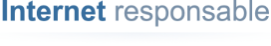 La présente demande est destinée à recueillir le consentement et les autorisations nécessaires dans le cadre du projet spécifié ci-dessous, étant entendu que les objectifs de ce projet ont été préalablement expliqués au mineur.Madame, Monsieur,Votre enfant va réaliser 	.Les productions de tous les élèves de la classe / l’école seront ensuite rassemblées pour constituer une œuvre de collaboration qui consistera en 	Nous vous prions de bien vouloir compléter le formulaire ci-dessous autorisant l’utilisation de la production réalisée par votre enfant à cette fin.Nous vous remercions pour votre collaboration.	La direction de l'écoleDésignation du projetProjet pédagogique concerné : 	Nom et adresse de l’établissement : 	Modes d’exploitation envisagés de l’œuvre de collaborationConsentement de l’élève On m’a expliqué et j’ai compris à quoi servait ce projet. On m’a expliqué et j’ai compris qui pourrait voir / avoir 	.Et je suis d’accord pour que l’on utilise ma production, pour ce projet.Autorisation parentaleVu le Code civil, en particulier son article 9, sur le respect de la vie privée,Vu le Code de la propriété intellectuelle,	Vu le consentement préalablement exprimé par la personne mineure ci-avant,La présente autorisation est soumise à votre signature, pour l’incorporation de la production de votre enfant mineur dont l’identité est indiquée  au paragraphe 3, dans le cadre du projet désigné au paragraphe 1 et pour les modes d’exploitation prévus au paragraphe 2.Cette incorporation et la diffusion de l’œuvre de collaboration résultante sera réalisée sous l’autorité de son établissement, désigné au paragraphe 1.L’établissement exercera les droits de diffusion acquis par le présent document et attachés à l’œuvre de collaboration. L’établissement s’interdit expressément de céder les droits à un tiers. Il s’interdit également de procéder à une exploitation illicite, ou non prévue ci-avant, de l’œuvre de collaboration. Il s’interdit notamment toute exploitation  susceptible de porter atteinte à la dignité de votre enfant, à sa réputation ou à sa vie privée, ainsi qu’à toute autre exploitation qui lui serait préjudiciable.Dans le contexte pédagogique défini, la diffusion de l’œuvre de collaboration ne pourra donner lieu à aucune rémunération ou contrepartie sous quelque forme que ce soit. Cette acceptation expresse est définitive et exclut toute demande de rémunération ultérieure.Je soussigné(e) (prénom, nom)………………………………………………………........................................... déclare être le représentant légal du mineur (prénom, nom)……………………………………………………Je reconnais être entièrement investi de mes droits civils à son égard.Je reconnais avoir pris connaissance des informations ci-dessus concernant le mineur que je représente et donne mon accord pour l’incorporation de sa production dans l’œuvre de collaboration désignée, dans le cadre exclusif du projet exposé et tel qu’il y a consenti au paragraphe 3 :  OUI	 NONSi la production de mon enfant est identifiée dans l’œuvre de collaboration, je souhaite que soit indiqué :	prénom seul		prénom + initiale du nom		juste ses initiales	le pseudonyme indiqué au paragraphe 3		aucune précision sur son identité(Merci de cocher la réponse choisie – à défaut de case cochée, aucune précision ne sera indiquée.)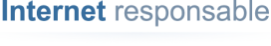 SupportDuréeÉtendue de la diffusionPrix En ligne Mural ObjetPrécisez la nature de l’objet :  Internet (monde entier) Extranet	 IntranetPrécisez le(s) site(s) : Autre. Précisez :  Madame	 MonsieurNom de l’élève :	Prénom :	Pseudonyme (facultatif) : 	Classe :	Date et signature de l’élève mineur :Fait à :			Signature du représentant légal du mineur :Le (date) :		